Список майбутніх першокласників Великосорочинської ЗОШ І-ІІІ ступенів 2020-2021 навчального року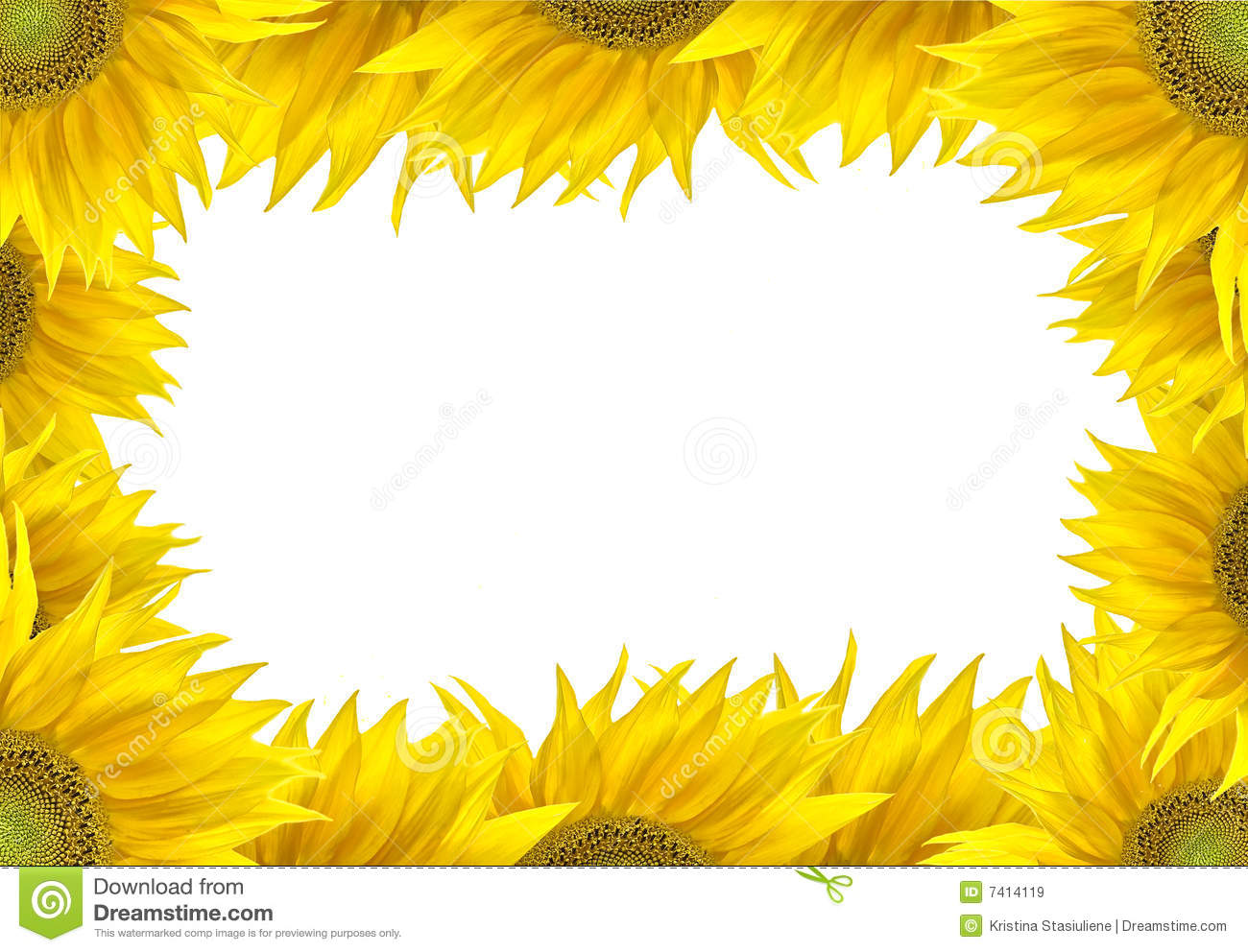 БаяджиєваБезкровнаГоловановГорбунцовГузикДаценкоДіденкоДрожжаДяченкоЗалюбовськаІвановКаледінаКаніщеваКожухарьКозинякКозирКондратенкоКондратенкоКучеренкоМиронецьМолочкоПугачРадченкоРомашкоСамофалСтадніченкоСтрижакТимошенкоТокарТомаТурчинХанкоШишЯременко 